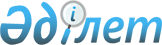 О внесении изменений в решение Отрарского районного маслихата от 22 декабря 2016 года № 8/40-VІ "О районном бюджете на 2017-2019 годы"
					
			С истёкшим сроком
			
			
		
					Решение Отрарского районного маслихата Южно-Казахстанской области от 3 февраля 2017 года № 10/50-VI. Зарегистрировано Департаментом юстиции Южно-Казахстанской области 6 февраля 2017 года № 3964. Срок действия решения - до 1 января 2018 года
      В соответствии с пунктом 5 статьи 109 Бюджетного кодекса Республики Казахстан от 4 декабря 2008 года, подпунктом 1) пункта 1 статьи 6 Закона Республики Казахстан от 23 января 2001 года "О местном государственном управлении и самоуправлении в Республике Казахстан" и решением Южно-Казахстанского областного маслихата от 25 января 2017 года № 10/102-VІ "О внесении изменений и дополнений в решение Южно-Казахстанского областного маслихата от 9 декабря 2016 года № 8/74-VІ "Об областном бюджете на 2017-2019 годы", зарегистрированного в Реестре государственной регистрации нормативных правовых актов за № 3958, Отрарский районный маслихат РЕШИЛ:
      1. Внести в решение Отрарского районного маслихата от 22 декабря 2016 года № 8/40-VІ "О районном бюджете на 2017-2019 годы" (зарегистрировано в Реестре государственной регистрации нормативных правовых актов за № 3936, опубликовано 30 декабря 2016 года в газете "Отырар алқабы") следующие изменения:
      пункт 1 изложить в следующей редакции:
      "1. Утвердить районный бюджет Отрарского района на 2017-2019 годы согласно приложениям 1, 2, 3 соответственно, в том числе на 2017 год в следующих объемах:
      1) доходы – 9 655 294 тысяч тенге, в том числе по:
      налоговым поступлениям – 938 475 тысяч тенге;
      неналоговым поступлениям – 9 837 тысяч тенге;
      поступлениям от продажи основного капитала – 7 588 тысяч тенге;
      поступлениям трансфертов – 8 699 394 тысяч тенге;
      2) затраты – 9 808 818 тысяч тенге;
      3) чистое бюджетное кредитование – 27 288 тысяч тенге, в том числе:
      бюджетные кредиты – 34 035 тысяч тенге;
      погашение бюджетных кредитов – 6 747 тысяч тенге;
      4) сальдо по операциям с финансовыми активами – 0, в том числе:
      приобретение финансовых активов – 0;
      поступления от продажи финансовых активов государства – 0;
      5) дефицит (профицит) бюджета – 180 812 тысяч тенге;
      6) финансирование дефицита (использование профицита) бюджета - 180 812 тысяч тенге, в том числе:
      поступление займов – 34 035 тысяч тенге;
      погашение займов – 6 747 тысяч тенге.
      используемые остатки бюджетных средств – 153 524 тысяч тенге.".
      Приложения 1 указанного решения изложить в новой редакции согласно приложениям 1 настоящему решению.
      2. Настоящее решение вводится в действие с 1 января 2017 года. Районный бюджет на 2017 год
					© 2012. РГП на ПХВ «Институт законодательства и правовой информации Республики Казахстан» Министерства юстиции Республики Казахстан
				
      Председатель сессии

      Отрарского районного

      Маслихата

Б.Байымбетов

      Секретарь Отрарского

      районного маслихата

М.Манапов 
Приложение 1 к решению
Отрарского районного
маслихата от 3 февраля
2017 года № 10/50-VI
Приложение 1 к решению
Отрарского районного
маслихата от 22 декабря
2016 года № 8/40-VI
Категория 
Категория 
Категория 
Наименование 
Наименование 
сумма, тысяч тенге
Класс
Класс
сумма, тысяч тенге
Подкласс
Подкласс
Подкласс
сумма, тысяч тенге
1. ДОХОДЫ
1. ДОХОДЫ
9 655 294 
1
Налоговые поступления
Налоговые поступления
938 475 
01
Подоходный налог
Подоходный налог
333 447 
2
Индивидуальный подоходный налог
Индивидуальный подоходный налог
333 447 
03
Социальный налог
Социальный налог
287 979 
1
Социальный налог
Социальный налог
287 979 
04
Hалоги на собственность
Hалоги на собственность
288 575 
1
Hалоги на имущество
Hалоги на имущество
241 837 
3
Земельный налог
Земельный налог
4 917 
4
Hалог на транспортные средства
Hалог на транспортные средства
38 823 
5
Единый земельный налог
Единый земельный налог
2 998 
05
Внутренние налоги на товары, работы и услуги
Внутренние налоги на товары, работы и услуги
21 644 
2
Акцизы
Акцизы
2 027 
3
Поступления за использование природных и других ресурсов
Поступления за использование природных и других ресурсов
7 381 
4
Сборы за ведение предпринимательской и профессиональной деятельности
Сборы за ведение предпринимательской и профессиональной деятельности
12 071 
5
Налог на игорный бизнес
Налог на игорный бизнес
165 
08
Обязательные платежи, взимаемые за совершение юридически значимых действий и (или) выдачу документов уполномоченными на то государственными органами или должностными лицами
Обязательные платежи, взимаемые за совершение юридически значимых действий и (или) выдачу документов уполномоченными на то государственными органами или должностными лицами
6 830 
1
Государственная пошлина
Государственная пошлина
6 830 
2
Неналоговые поступления
Неналоговые поступления
9 837 
01
Доходы от государственной собственности
Доходы от государственной собственности
2 294 
1
Поступления части чистого дохода республиканских государственных предприятий
Поступления части чистого дохода республиканских государственных предприятий
711 
5
Доходы от аренды имущества, находящегося в государственной собственности
Доходы от аренды имущества, находящегося в государственной собственности
1 571 
9
Плата за сервитут по земельным участкам, находящихся в коммунальной собственности
Плата за сервитут по земельным участкам, находящихся в коммунальной собственности
12 
06
Прочие неналоговые поступления
Прочие неналоговые поступления
7 543 
1
Прочие неналоговые поступления
Прочие неналоговые поступления
7 543 
3
Поступления от продажи основного капитала
Поступления от продажи основного капитала
7 588 
03
Продажа земли и нематериальных активов
Продажа земли и нематериальных активов
7 588 
4
Поступления трансфертов 
Поступления трансфертов 
8 699 394 
02
Трансферты из вышестоящих органов государственного управления
Трансферты из вышестоящих органов государственного управления
8 699 394 
Функциональная группа 
Функциональная группа 
Функциональная группа 
Функциональная группа 
Функциональная группа 
сумма, тысяч тенге
Функциональная подгруппа
Функциональная подгруппа
Функциональная подгруппа
Функциональная подгруппа
сумма, тысяч тенге
Администратор бюджетных программ 
Администратор бюджетных программ 
Администратор бюджетных программ 
сумма, тысяч тенге
Программа
Программа
сумма, тысяч тенге
Наименование
2. Затраты
9 808 818
01
Государственные услуги общего характера
503 349
1
Представительные, исполнительные и другие органы, выполняющие общие функции государственного управления
429 637
112
Аппарат маслихата района (города областного значения)
23 699
001
Услуги по обеспечению деятельности маслихата района (города областного значения)
21 837
002
Создание информационных систем
1 092
003
Капитальные расходы государственных органов
770
122
Аппарат акима района (города областного значения)
120 160
001
Услуги по обеспечению деятельности акима района (города областного значения)
115 160
003
Капитальные расходы государственных органов
5 000
123
Аппарат акима района в городе, города районного значения, поселка, аула (села), аульного (сельского) округа
285 778
001
Услуги по обеспечению деятельности акима района в городе, города районного значения, поселка, аула (села), аульного (сельского) округа
276 108
022
Капитальные расходы государственных органов
8 670
032
Капитальные расходы подведомственных государственных учреждений и организаций
1 000
2
Финансовая деятельность
1 850
459
Отдел экономики и финансов района (города областного значения)
1 850
003
Проведение оценки имущества в целях налогообложения
850
010
Приватизация, управление коммунальным имуществом, постприватизационная деятельность и регулирование споров, связанных с этим
1 000
5
Планирование и статистическая деятельность
3 000
459
Отдел экономики и финансов района (города областного значения
3 000
061
Экспертиза и оценка документации по вопросам бюджетных инвестиций, проведение оценки реализации бюджетных инвестиций
3 000
9
Прочие государственные услуги общего характера
68 862
458
Отдел жилищно-коммунального хозяйства, пассажирского транспорта и автомобильных дорог района (города областного значения)
29 379
001
Услуги по реализации государственной политики на местном уровне в области жилищно-коммунального хозяйства, пассажирского транспорта и автомобильных дорог 
28 579
013
Капитальные расходы государственных органов
800
459
Отдел экономики и финансов района (города областного значения)
39 483
001
Услуги по реализации государственной политики в области формирования и развития экономической политики, государственного планирования, исполнения бюджета и управления коммунальной собственностью района (города областного значения)
38 363
015
Капитальные расходы государственных органов
1 120
02
Оборона
24 104
1
Военные нужды
11 683
122
Аппарат акима района (города областного значения)
11 683
005
Мероприятия в рамках исполнения всеобщей воинской обязанности
11 683
2
Организация работы по чрезвычайным ситуациям
12 421
122
Аппарат акима района (города областного значения)
12 421
006
Предупреждение и ликвидация чрезвычайных ситуаций масштаба района (города областного значения)
11 921
007
Мероприятия по профилактике и тушению степных пожаров районного (городского) масштаба, а также пожаров в населенных пунктах, в которых не созданы органы государственной противопожарной службы
500
04
Образование
5 977 020
1
Дошкольное воспитание и обучение
933 519
123
Аппарат акима района в городе, города районного значения, поселка, аула (села), аульного (сельского) округа
708 609
041
Реализация государственного образовательного заказа в дошкольных организациях образования
708 609
464
Отдел образования района (города областного значения)
95 037
040
Реализация государственного образовательного заказа в дошкольных организациях образования
95 037
472
Отдел строительства, архитектуры и градостроительства района (города областного значения)
129 873
037
Строительство и реконструкция объектов образования
129 873
2
Начальное, основное среднее и общее среднее образование
4 663 155
464
Отдел образования района (города областного значения)
4 655 155
003
Общеобразовательное обучение
4 519 178
006
Дополнительное образование для детей
135 977
472
Отдел строительства, архитектуры и градостроительства района (города областного значения)
8 000
022
Строительство и реконструкция объектов начального, основного среднего и общего среднего образования
8 000
9
Прочие услуги в области образования
380 346
464
Отдел образования района (города областного значения)
380 346
001
Услуги по реализации государственной политики на местном уровне в области образования 
14 275
005
Приобретение и доставка учебников, учебно-методических комплексов для государственных учреждений образования района (города областного значения)
65 439
012
Капитальные расходы государственного органа
200
015
Ежемесячные выплаты денежных средств опекунам (попечителям) на содержание ребенка-сироты (детей-сирот), и ребенка (детей), оставшегося без попечения родителей за счет трансфертов из республиканского бюджета
7 065
022
Выплата единовременных денежных средств Казахстанским гражданам, усыновившим (удочерившим) ребенка (детей)-сироту и ребенка (детей), оставшегося без попечения родителей
511
067
Капитальные расходы подведомственных государственных
учреждений и организаций
292 856
06
Социальная помощь и социальное обеспечение
570 852
1
Социальное обеспечение
236 625
451
Отдел занятости и социальных программ района (города областного значения)
233 087
005
Государственная адресная социальная помощь
475
016
Государственные пособия на детей до 18 лет
110 857
025
Внедрение обусловленной денежной помощи по проекту Өрлеу
121 755
464
Отдел образования района (города областного значения)
3 538
030
Содержание ребенка (детей), переданного патронатным воспитателям
3 538
2
Социальная помощь
286 411
451
Отдел занятости и социальных программ района (города областного значения)
286 411
002
Программа занятости
96 443
004
Оказание социальной помощи на приобретение топлива специалистам здравоохранения, образования, социального обеспечения, культуры и спорта в сельской местности в соответствии с законодательством Республики Казахстан
6 807
006
Жилищная помощь
2 915
007
Социальная помощь отдельным категориям нуждающихся граждан по решениям местных представительных органов
32 569
010
Материальное обеспечение детей-инвалидов, воспитывающихся и обучающихся на дому
1 800
014
Оказание социальной помощи нуждающимся гражданам на дому
63 650
017
Обеспечение нуждающихся инвалидов обязательными гигиеническими средствами и предоставление услуг специалистами жестового языка, индивидуальными помощниками в соответствии с индивидуальной программой реабилитации инвалида
48 491
023
Обеспечение деятельности центров занятости
33 736
9
Прочие услуги в области социальной помощи и социального обеспечения
47 816
451
Отдел занятости и социальных программ района (города областного значения)
47 816
001
Услуги по реализации государственной политики на местном уровне в области обеспечения занятости и реализации социальных программ для населения
38 726
011
Оплата услуг по зачислению, выплате и доставке пособий и других социальных выплат
1 700
021
Капитальные расходы государственных органов
1 090
050
Реализация Плана мероприятий по обеспечению прав и улучшению качества жизни инвалидов
6 000
067
Капитальные расходы подведомственных государственных учреждений и организаций
300
07
Жилищно-коммунальное хозяйство
646 612
1
Жилищное хозяйство
55 545
472
Отдел строительства, архитектуры и градостроительства района (города областного значения)
55 545
003
Строительство и (или) приобретение жилья государственного коммунального жилищного фонда
33 691
004
Проектирование, развитие, обустройство и (или) приобретение инженерно-коммуникационной инфраструктуры 
21 854
2
Коммунальное хозяйство
312 711
458
Отдел жилищно-коммунального хозяйства, пассажирского транспорта и автомобильных дорог района (города областного значения)
91 858
012
Функционирование системы водоснабжения и водоотведения
22 000
026
Организация эксплуатации тепловых сетей, находящихся в коммунальной собственности районов (городов областного значения)
50 000
028
Развитие коммунального хозяйства
7 000
048
Развитие благоустройства городов и населенных пунктов
11 658
058
Развитие системы водоснабжения и водоотведения в сельских населенных пунктах
1 200
472
Отдел строительства, архитектуры и градостроительства района (города областного значения)
220 853
007
Развитие благоустройства городов и населенных пунктов
220 853
3
Благоустройство населенных пунктов
278 356
458
Отдел жилищно-коммунального хозяйства, пассажирского транспорта и автомобильных дорог района (города областного значения)
278 356
015
Освещение улиц в населенных пунктах
23 407
016
Обеспечение санитарии населенных пунктов
2 000
018
Благоустройство и озеленение населенных пунктов
252 949
08
Культура, спорт, туризм и информационное пространство
862 409
1
Деятельность в области культуры
324 430
455
Отдел культуры и развития языков района (города областного значения)
118 451
003
Поддержка культурно-досуговой работы
118 451
472
Отдел строительства, архитектуры и градостроительства района (города областного значения)
205 979
011
Развитие объектов культуры
205 979
2
Спорт
346 180
465
Отдел физической культуры и спорта района (города областного значения)
144 159
001
Услуги по реализации государственной политики на местном уровне в области развития языков и культуры
11 722
004
Капитальные расходы государственных органов
258
005
Развитие массового спорта и национальных видов спорта 
122 165
006
Проведение спортивных соревнований на районном (города областного значения) уровне
3 150
007
Подготовка и участие членов сборных команд района (города областного значения) по различным видам спорта на областных спортивных соревнованиях
1 155
032
Капитальные расходы подведомственных государственных учреждений и организаций
5 709
472
Отдел строительства, архитектуры и градостроительства района (города областного значения)
202 021
008
Развитие объектов спорта и туризма
202 021
3
Информационное пространство
125 627
455
Отдел культуры и развития языков района (города областного значения)
105 877
006
Функционирование районных (городских) библиотек
90 634
007
Развитие государственного языка и других языков народа Казахстана
15 243
456
Отдел внутренней политики района (города областного значения)
19 750
002
Услуги по проведению государственной информационной политики
19 750
9
Прочие услуги по организации культуры, спорта, туризма и информационного пространства
66 172
455
Отдел культуры и развития языков района (города областного значения)
21 721
001
Услуги по реализации государственной политики на местном уровне в области развития языков и культуры
12 181
010
Капитальные расходы государственных органов
150
032
Капитальные расходы подведомственных государственных учреждений и организаций
9 390
456
Отдел внутренней политики района (города областного значения)
44 451
001
Услуги по реализации государственной политики на местном уровне в области информации, укрепления государственности и формирования социального оптимизма граждан
18 632
003
Реализация региональных программ в сфере молодежной политики
25 819
9
Топливно-энергетический комплекс и недропользование
301 940
9
Прочие услуги в области топливно-энергетического комплекса и недропользования
301 940
458
Отдел жилищно-коммунального хозяйства, пассажирского транспорта и автомобильных дорог района (города областного значения)
301 940
036
Развитие газотранспортной системы 
301 940
10
Сельское, водное, лесное, рыбное хозяйство, особо охраняемые природные территории, охрана окружающей среды и животного мира, земельные отношения
350 831
1
Сельское хозяйство
344 918
472
Отдел строительства, архитектуры и градостроительства района (города областного значения)
72 549
010
Развитие объектов сельского хозяйства
72 549
473
Отдел ветеринарии района (города областного значения)
235 258
001
Услуги по реализации государственной политики на местном уровне в сфере ветеринарии
22 685
003
Капитальные расходы государственных органов
4 550
005
Обеспечение функционирования скотомогильников (биотермических ям) 
2 210
006
Организация санитарного убоя больных животных
1 070
007
Организация отлова и уничтожения бродячих собак и кошек
5 000
008
Возмещение владельцам стоимости изымаемых и уничтожаемых больных животных, продуктов и сырья животного происхождения
6 834
009
Проведение ветеринарных мероприятий по энзоотическим болезням животных
30 928
010
Проведение мероприятий по идентификации сельскохозяйственных животных
1 400
011
Проведение противоэпизоотических мероприятий
160 581
498
Отдел земельных отношений и сельского хозяйства района (города областного значения)
37 111
001
Услуги по реализации государственной политики на местном уровне в сфере земельных отношений и сельского хозяйства
36 831
003
Капитальные расходы государственного органа
280
09
Прочие услуги в области сельского, водного, лесного, рыбного хозяйства, охраны окружающей среды и земельных отношений
5 913
498
Отдел земельных отношений и сельского хозяйства района (города областного значения)
5 913
099
Реализация мер по оказанию социальной поддержки специалистов
5 913
11
Промышленность, архитектурная, градостроительная и строительная деятельность
60 821
2
Архитектурная, градостроительная и строительная деятельность
60 821
472
Отдел строительства, архитектуры и градостроительства района (города областного значения)
60 821
001
Услуги по реализации государственной политики в области строительства, архитектуры и градостроительства на местном уровне
27 554
013
Разработка схем градостроительного развития территории района, генеральных планов городов районного (областного) значения, поселков и иных сельских населенных пунктов
28 967
015
Капитальные расходы государственных органов
4 300
12
Транспорт и коммуникации
297 773
1
Автомобильный транспорт
297 773
458
Отдел жилищно-коммунального хозяйства, пассажирского транспорта и автомобильных дорог района (города областного значения)
297 773
023
Обеспечение функционирования автомобильных дорог
297 773
13
Прочие
140 422
3
Поддержка предпринимательской деятельности и защита конкуренции
18 887
469
Отдел предпринимательства района (города областного значения)
18 887
001
Услуги по реализации государственной политики на местном уровне в области развития предпринимательства и промышленности 
18 537
004
Капитальные расходы государственных органов
350
9
Прочие
121 535
458
Отдел жилищно-коммунального хозяйства, пассажирского транспорта и автомобильных дорог района (города областного значения)
102 617
040
Реализация мер по содействию экономическому развитию регионов в рамках Программы "Развитие регионов" 
54 451
065
Формирование или увеличение уставного капитала юридических лиц
48 166
459
Отдел экономики и финансов района (города областного значения)
18 918
008
Разработка или корректировка, а также проведение необходимых экспертиз технико-экономических обоснований местных бюджетных инвестиционных проектов и конкурсных документаций концессионных проектов, консультативное сопровождение концессионных проектов
2 000
012
Резерв местного исполнительного органа района (города областного значения) 
16 918
14
Обслуживание долга
9
1
Обслуживание долга
9
459
Отдел экономики и финансов района (города областного значения)
9
021
Обслуживание долга местных исполнительных органов по выплате вознаграждений и иных платежей по займам из областного бюджета
9
15
Трансферты
72 676
01
Трансферты
72 676
459
Отдел экономики и финансов района (города областного значения)
72 676
051
Трансферты органам местного самоуправления
72 676
3. Чистое бюджетное кредитование
27 288
Бюджетные кредиты
34 035
10
Сельское, водное, лесное, рыбное хозяйство, особо охраняемые природные территории, охрана окружающей среды и животного мира, земельные отношения
34 035
1
Сельское хозяйство
34 035
498
Отдел земельных отношений и сельского хозяйства района (города областного значения)
34 035
004
Бюджетные кредиты для реализации мер социальной поддержки специалистов
34 035
05
Погашение бюджетных кредитов
6 747
1
Погашение бюджетных кредитов
6 747
001
Погашение бюджетных кредитов, выданных из государственного бюджета
6 747
13
Погашение бюджетных кредитов, выданных из местного бюджета физическим лицам
6 747
4. Сальдо по операциям с финансовыми активами
0
Приобретение финансовых активов 
0
Поступления от продажи финансовых активов государства 
0
5. Дефицит (профицит) бюджета
-180 812 
6. Финансирование дефицита (использование профицита) бюджета
180 812
7
Поступления займов
34 035
01
Внутренние государственные займы
34 035
2
Договоры займа
34 035
3
Займы, получаемые местным исполнительным органом района (города областного значения)
34 035
16
Погашение займов
6 747
01
Погашение займов
6 747
459
Отдел экономики и финансов района (города областного значения)
6 747
005
Погашение долга местного исполнительного органа перед вышестоящим бюджетом
6 747
8
Используемые остатки бюджетных средств
153 524
1
Остатки бюджетных средств
153 524
1
Свободные остатки бюджетных средств
153 524
1
Свободные остатки бюджетных средств
153 524